П О М Ш У Ö МР Е Ш Е Н И Е   О внесении изменений в решение Совета городского поселения «Печора» от 26 августа 2022 года № 5-6/63 «Об установлении порогового значения размера дохода, приходящегося на каждого члена семьи, и величины порогового значения стоимости имущества, находящегося в собственности членов семьи и подлежащего налогообложению, в целях признания граждан малоимущими и предоставления им по договорам социального найма жилых помещений муниципального образования городского поселения «Печора»Руководствуясь пунктом 2 части 1 статьи 14 Жилищного кодекса Российской Федерации, статьей 30 Устава муниципального образования городского поселения «Печора», Совет городского поселения «Печора» р е ш и л: Внести в решение Совета городского поселения «Печора» от 26 августа 2022 года № 5-6/63 «Об установлении порогового значения размера дохода, приходящегося на каждого члена семьи, и величины порогового значения стоимости имущества, находящегося в собственности членов семьи и подлежащего налогообложению, в целях признания граждан малоимущими и предоставления им по договорам социального найма жилых помещений муниципального жилищного фонда муниципального образования городского поселения «Печора» следующие изменения:1.1. В наименовании решения слова «порогового значения» и «величины порогового значения» исключить;1.2. В пункте 1 решения слова «пороговое значение размера» заменить словом «размер»;1.3. В пункте 2 решения слова «пороговое значение стоимости» заменить словом «стоимость».2. Контроль за выполнением настоящего решения возложить на постоянные комиссии  Совета городского поселения «Печора» по законности, муниципальному самоуправлению и социальной политике (Костенецкий С.М.) и по бюджету, налогам, экономической политике и благоустройству (Олейник В.В.).3. Настоящее решение вступает в силу со дня его официального опубликования.Глава городского поселения «Печора» - председатель Совета поселения                                                                         А.И. Бака«ПЕЧОРА» КАР ОВМÖДЧÖМИНСА СÖВЕТ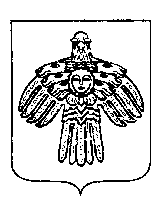 СОВЕТ ГОРОДСКОГО ПОСЕЛЕНИЯ «ПЕЧОРА»21 марта 2023 годаРеспублика Коми, г. Печора                    № 5-9/100